[SI SE USA COMO CORREO ELECTRÓNICO - ASUNTO: ¡Es hora de renovar su membresía de la PTSA!]Gracias por ayudarnos el año pasado a marcar la diferencia en la educación, la salud y la seguridad de los niños de nuestra comunidad. ¡No podríamos haber logrado nuestras metas de la PTSA sin usted! Su membresía ayudó a [INSERTE EL NOMBRE DE SU PTSA LOCAL] a lograr los siguientes objetivos y proporcionar los siguientes recursos este año:Indique la primera meta logradaIndique la segunda meta logradaListe el primer recurso proporcionadoListe el segundo recurso proporcionadoNo estamos cerca de terminar y necesitamos su compromiso de membresía para alcanzar mayores logros en el próximo año. En lista, hemos planeado:Indique la primera meta del próximo añoIndique la segunda meta del próximo añoListe el primer recurso a ser proporcionadoListe el segundo recurso a ser proporcionadoAyúdenos renovando su membresía a la [INSERTE EL NOMBRE DE SU PTSA LOCAL] para continuar apoyando necesidades académicas críticas, ser una voz activa en las decisiones que afectan la salud, la seguridad y la calidad de la educación de su hijo, y construir una comunidad escolar más fuerte e inclusiva.Lo invitamos a [SELECCIONE UNO: unirse a, invertir en, apoyar a] nuestra PTSA porque podemos hacer más juntos que separados. Le llevará menos de 5 minutos. [PARA USO EN DOCUMENTOS ELECTRÓNICOS: Puede unirse yendo a (INSERTE EL URL PARA UNIRSE EN LINEA A SU PTSA)]. [PARA USO EN DOCUMENTOS IMPRESOS: Puede unirse completando el formulario en el reverso de esta carta o escaneando este código QR (INSERTE EL CÓDIGO QR A SU PÁGINA DE UNIRSE A SU PTSA].Gracias nuevamente por su lealtad y apoyo.Sinceramente,[INSERTAR NOMBRE][INSERTAR NOMBRE COMPLETO DEL FIRMANTE] | [INSERTAR POSICIÓN DE LIDERAZGO DE LA PTSA][NOMBRE DE SU PTSA (sin abreviar)][INSERTAR NÚMERO DE TELÉFONO][INSERTAR DIRECCIÓN DE CORREO ELECTRÓNICO] 
(Si se usa electrónicamente, haga clic derecho en el gráfico para vincular a su URL de Unirse a su PTSA y luego elimine este texto)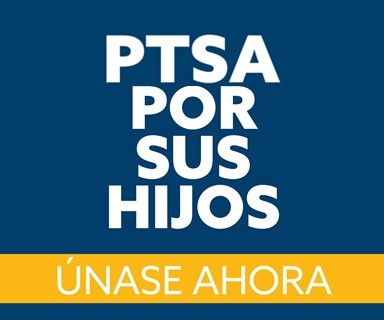 